Community Affairs Board (CAB) Minutes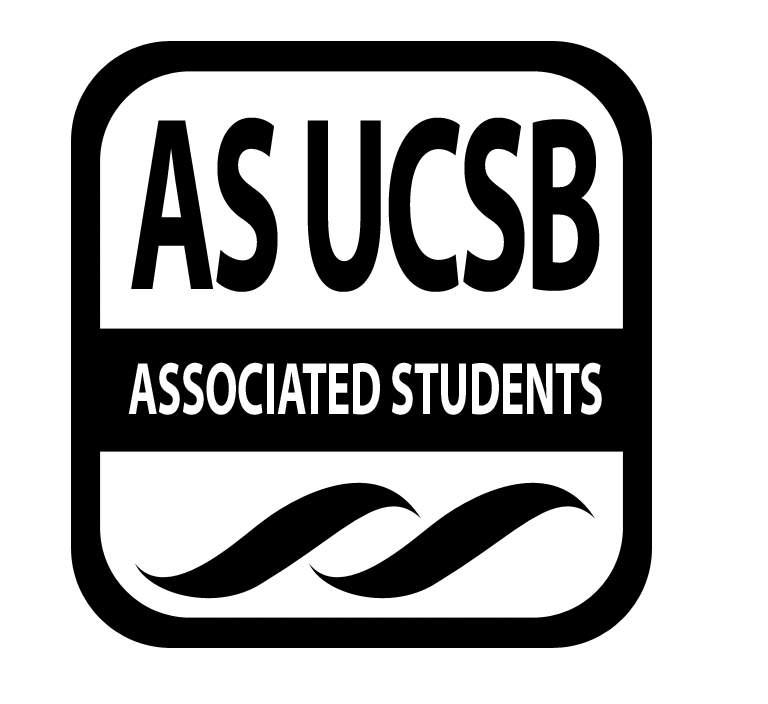 Associated Students Monday, October 13, 2014, 7:30 PMCAB Office (UCEN 2523) Minutes/Actions recorded by: Abriana FernandezCALL TO ORDER 7:31 by Adrian Gabriel, ChairA. MEETING BUSINESS	Roll Call Acceptance of Excused Absences Acceptance of Proxies B. PUBLIC FORUMB-1. Kappa Kappa Gamma - Lindseya. Funding Request and Budgetb. Asking for funding for “color” for their color runc. Kappa Dash October 25thd. 5k run/walk with the UCSB community – invitation extended to greek/non-greek, parents, and families e. 100% of proceeds go to the Ovarian Cancer Societyf. $6,000 usually raisedg. $350-$400~ for color dye (environmentally friendly), $25 for DigiKnows, $100 for Ads – attempting to reach out to the dormsh. CAB can set up a promotion boothi. $12 participation fee i. Think about how this event relates to our mission j. Funding advertisement because it is an attempt to reach out to the community REPORTS  Advisor’s Report(s)Funding Request:  America Reads / America Counts Tutor TrainingRequest $500 for the year for breakfast snacks (Muffins, bagels, juice, yogurt, fruit)9 Trainings throughout the year, Mandatory for ARAC tutors and open for any volunteers working with kids.  (once a month every Saturday)Attendance on average is 35 2 student jobs open in A.S (Student Graphic Artist/ Student Videographer)Reminder: Mandated reporter training for leaders and volunteers this Saturday October 18th  9:00 AM  in the AS AnnexRuth: Idea for putting on a workshop for Philanthropies to show them what CAB is about and what we would like to see in what we fundCo-Chairs’ Report Leader of the week: Keanna Reminder: Tap your access card to the scanner outsidePardall CarnivalA lot of traffic from button maker! Campus Orgs Fair this Wednesday 10/15 is from 10AM to 3PM, arrive by 9:30AM for set-up. Tables will be designated on a first come first served basisAbriana and Daniela - set up @ 9 AM Sign-up sheet will be created/posted later Meet Your Neighbors Day this Saturday, Oct. 18. CAB will be tabling, hosting an activity and volunteering in an AS sponsored park. CAB tabling, volunteers, host an activity: Keanna taking charge of thisFunding for bounce house for the children that attend?$175 large,$99 medium, $84 small One-on-ones, are going to be scheduled for Week 3 so please sign up!15-20 min meeting with each of coordinators/co’sPersonal updates/plans/adviceSign up for time slots First Meeting Good turn outNext time can we have a clean up crew - 10-15 MIN Looking for new location  - Let everyone know ASAP CAB Leader Office Hours - make sure you are coming to thoseIntro - Emani CAB LiaisonBoard’s ReportsChristineWorking on updating the list of groups we funded for this year- will be ready by next meetingWriting a new “What to do after you’ve been funded’ document to send to people Still need to do finance workshop to be authorized signer- so I still don’t have a concrete number for our budgetKeannaIV Parks & Rec Meeting 10/7/14October 18Volunteers needed: 1pm-4pm4pm-6pmContact Monte (monteangel.richardson@gmail.com)IV Community Development Corporation Meeting 10/9/14Purpose: determine what County-owned buildings will be used forAssessments: Looking at poverty rates and IV needsMoving forward: what are the “gaps” in IV community This could be an opportunity for CAB to either a) fill the gaps temporarily, or b) be a part of permanent proposalCategoriesArts, Entertainment, and Culture: Dancing, IV culture museumEducation: Tutoring space for kids in IVNutrition and Health: Kitchen, Open Pantry, Food bankPublic Services: Driving/transportation       c. Look at minutes to get more details and provide input DanielaAdopt-A-Block Thursdays at 3:00 PMEsther & NelsonAs of now we have the MCC meeting room reserved for Monday October 20th from 5-6pm- We will be meeting with parents and letting them know what the situation is.Still trying to find a place to make our permanent tutoring locationA.S Annex is a possibility but it might require a “computer monitor” in order to keep the children from messing with the computers located inside the Media Room.Pardall Center another possibility Interviews for tutors will begin this week and carry on until next TuesdayLast day to turn in application this Friday, October 17th at 5pmNew starting day for FLP has been moved to next Thursday, October 23rd.MaricarmenAmiguitos! begins this TuesdayEvery week Tuesday and Thursday from 4:00-5:00pmWorking on getting the volunteers to do the training and filling out the Youth Outreach Application before they begin tutoring Juegemos Every week from 2:00-3:00 PM on Thursdays at IV ElementaryJeremiah/Josephine/TanviOur tentative dates for the trip is anytime between Dec. 18th-23rd. We’re most likely going to make the trip shorter than usual due to our winter break that’s only two weeks as opposed to three.We’re still looking for a place, should find one very soon! We’ll let you all know!We’re going to try and get on agendas for hall councils of all the dorms, advertise through digiknows, university announcements, tabling, word of mouth, etc.! We want to really publicize(we’ll be working very close with the PR coordinators.)Planning on having apps out by beginning of next week.LaurenWent to the BUNS shelter and another Dog shelter (other than DAWG). Waiting on the emails from their volunteer coordinator, but should be starting next week!CourtneyParents Night Out Tuesday October 28th from 6-8 at Storke Family Housing’s Community CenterFunding Request: $300Food from Co-Op $170~Pumpkins for children $100~Crafts $20-30~A.S. Food Bank “Family Night In” Thursday, October 16th from 5-7pmNeed volunteers/occasional fundingWill be partnering with them in the futureHealthy food demos (possibly a weekly event)Lindsey/ShivaniPolaroid leaderboard bios if a couple of you can stay after we can get your picture! (It will only take a couple of minutes!) we can also try and get some of your pictures at the Wednesday general meeting tooRoberto/ConnieLeaderboard Jacket ideasTwo different designs Position Titles?New Promotional Product Ideas (4imprint.com)Beach Balls: 200 is $294 @ $1.47 each // 300 is $378 @ $1.26 each // 400 is $484 @ $1.21 eachDrawstring bags: 201 is $355.77 @ $1.77 each // 300 is $495 @ $1.65 each // 399 is $642.39 @ $1.61 eachLanyards: 200 is $337 @ $1.50 each // 300 is $359 @ $1.08 each // 600 is $1 eachLanyards and drawstring bags are more reusable as opposed to beachballOther ideas: Cardholders that attach to lanyard, USB drives, elastic bike light, chapstickOrder more pensHanding items out before bigger eventsAmyAdopt-a-Grandparent Social for Wednesday, October 22/Thursday October 23  Thinking about $60 for food (finger foods, sandwiches, ice cream, paper for crafts).Thursday night serving dinner at Friendship Manor.AbrianaIf you still haven’t sent in your bio or office hours please do so as soon as possible ACCEPTANCE of AGENDA/CHANGES to AGENDA ACCEPTANCE of ACTION SUMMARY/MINUTESACTION ITEMS  F-2 New BusinessKappa Kappa Gamma: Kappa Dash MOTION/SECOND: Dumapias/Cohen/Perez Motion to fund $85 for DigiKnow, Nexus and The Bottom Line advertisements.ACTION: Vote:  18-0-0 APPROVEAdvisor/Staff Instruction/Request: N/AResponsible for Follow-through: N/AAdditional approval required: YES (Senate) America Reads/America Counts Tutor TrainingMOTION/SECOND: Co/Tsang/DumapiasMotion to fund $500 for breakfast snacks for the year.ACTION: Vote: 17-0-1 APPROVE Advisor/Staff Instruction/Request: N/AResponsible for Follow-through: N/AAdditional approval required: YES (Senate)CAB: Adopt-A-Grandparent SocialMOTION/SECOND: Amos/Perez/GabrielMotion to fund $60 for food for grandparents and grandkids.ACTION: Vote: 17-0-1Advisor/Staff Instruction/Request: N/AResponsible for Follow-through: N/AAdditional approval required: YES (Senate)Isla Vista Parks and Recreation: “Meet Your Neighbor” Day MOTION/SECOND: Gonzalez/Dumapias/PerezMotion to fund $358 for bounce houses.ACTION: Vote: 18-0-0 APPROVEAdvisor/Staff Instruction/Request: N/AResponsible for Follow-through: N/AAdditional approval required: YES (Senate)CAB: Childcare Parents Night Out MOTION/SECOND: Yao/Beckham/Co  Motion to fund $300 for Parents Night Out food ($170) and craft activity supplies ($130) from the Childcare account.ACTION: Vote: 17-0-1 APPROVEAdvisor/Staff Instruction/Request: N/AResponsible for Follow-through: N/AAdditional approval required: YES (Senate)DISCUSSION ITEMS REMARKSADJOURNMENT9:01 PMNameNote: absent (excused/not excused)arrived late (time)departed early (time)proxy (full name)NameNote:absent (excused/not excused)arrived late (time)departed early (time)proxy (full name)Adrian Gabriel (Co-Chair)PresentJeremiah CopelandAbsentStacy Gee (Co-Chair)PresentKeanna CohenPresentAbriana FernandezPresentKerina YaoPresentAmy TsangPresentLauren DumapiasPresentChristine HuPresentLindsey CoPresent Connie LinPresentMaricarmen ZavalaPresentCourtney WillsPresentNelson MorenoPresentDaniela GonzalezPresentRoberto PerezPresentEdwin Hernandez (Intern)PresentShivani Patel (Intern)Arrived Late (7:36 PM)Esther RemigioAbsentTanvi Gurazada (Intern)Arrived Late (7:38 PM), Departed Early (8:42 PM)Jack LinAbsentZoie BeckhamPresentJosephine Amos PresentEmani Oakley (AS Liaison)PresentCassandra Mancini (AS Liaison)Absent (excused)